St Luke’s CE PrimaryAutumn 2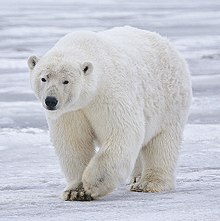 Frozen Kingdom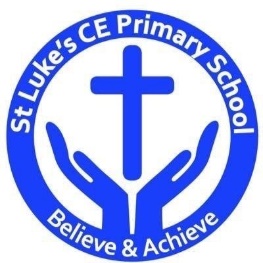 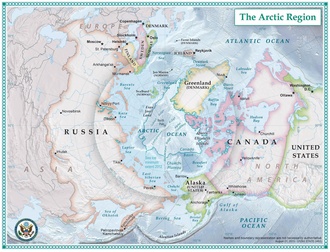 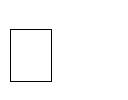 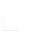 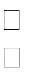 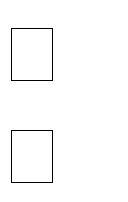 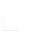 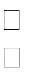 Discrete Learning SubjectsMain Learning Focus in English:Range: Persuasive writing; newspaper articles; information texts. Activities will include:Speaking and listening.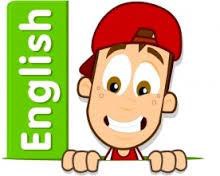 Participation in class and group discussions Explaining and justifying opinions about texts Discussing information inferred from a textReadingShared Reading – reading The Polar Bear Explorers’ ClubGuided Reading – reading with the teacher in small groups Individual reading – follow-up tasks from guided reading sessions   Focus on using information from the text to build written responsesWritingDeveloping writing for a range of purposes and audiences Using appropriate grammar and vocabulary for specific genres of writing.Writing non-fiction texts: newspaper articles; information texts; persuasive letters. Structuring different textsGrammar  and PunctuationGrammatical structures used in more formal writing.Punctuating sentences accurately with the full range of punctuation taught at KS2.Using active and passive voice.SpellingDeveloping a range of spelling strategies Using words with spelling patterns from Y5&6 list Using knowledge of prefixes and suffixes to spell wordsHandwritingWriting legibly with speed and fluencyMain Learning Focus in Mathematics:Children will learn to: Compare and order fractions, including fractions > 1Use all four operations with fractions.Recall equivalent fractions, decimals and percentages. Find proportions of amounts including fractions and percentages.Share unequal amounts into ratios.multiply simple pairs of proper fractions, writing the answerin its simplest form (e.g. 1/4 × 1/2 = 1/8)divide proper fractions by whole numbers (e.g. 1/3 ÷ 2 = 1/6).associate a fraction with division to calculate decimalfraction equivalents (e.g. 0.375) for a simple fraction (e.g.3/8)express missing number problems algebraically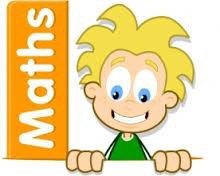 use simple formulae expressed in wordsgenerate and describe linear number sequencesfind pairs of numbers that satisfy number sentencesinvolving two unknowns.enumerate all possibilities of combinations of two variablesMain Learning Focus in Science: Adaptation and Evolution  Identify how plants and animals are adapted to suit their environment.Describe how living things are classified into broad groups.Record data and results of increasing complexity.Main Learning Focus in Computing: We are programmers use a range of software to accomplish given goals.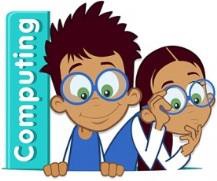 Use search technologies effectively.Understand computer networks including the internet.Main Learning Focus in Religious Education: meditation What is meditation?Why do people meditate?What is prayer?Why do people use prayer as meditation?Main Learning Focus in PSHE:Begin to develop confidence and responsibility Preparing to play an active role as citizensDiscuss a healthy, safe lifestyleSpecialist Taught Subjects:Main Learning Focus in Physical Education:Work will include individual, group and paired activities Leading simple invasion, net and striking and fielding gamesDeveloping a range of throwing and catching techniques for basketball Keeping score, developing rules and simple tactics within gamesRecognising good performance and using this to improve skillsRecord and discuss how our bodies feel during and after exercise and the benefitsMain Learning Focus in French:Greetings and classroom vocabularyBe able to talk about ourselvesEveryday objects and hobbiesWrite full sentencesMain learning Focus in Music:Listening to, making, exploring and discussing sounds Recognising different sources of sounds